Course Evaluation Administration TemplatePlease feel free to use this template freely and adapt to your courseScript for studentsThank you for taking the time to complete a course evaluationThe instructor won’t get to see the completed evaluations until after the quarter is over and grades have been submittedPlease provide constructive feedback to help with improving the course content or the instructor’s teachingHow to administer an online evaluationIASystem is at https://uwt.iasystem.org/faculty/list_all_evals 
Treat them like paper evaluations by setting aside class timeWarn students ahead of time that you will be doing this in class and ask them to bring their laptops or any other web enabled devicesIf you are teaching a two hour or 80-minute class, administer in the middle of the lectureStep out while the students are completing the evaluationAsk for a student volunteer to come get you after the evaluations are completedUse the RESPONSES to track the percentage of students that completed. You can navigate to this site and show the students what the percentage currently is and challenge them to improve it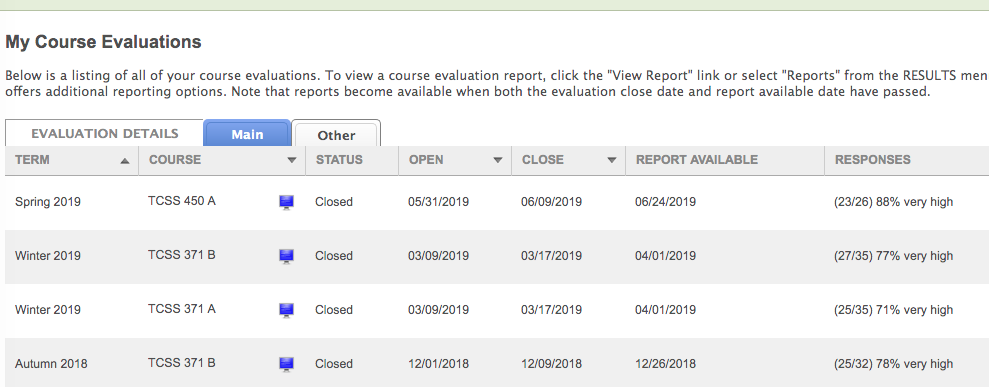 Other incentives to try
Create an assignment in Canvas with 0 points but with a due dateGive the entire class 1 or 2 points when 80 to 85% response rate is reached as a whole (Don’t recommend doing this for individual students)Some referenceshttps://teaching.berkeley.edu/how-can-instructors-encourage-students-complete-course-evaluations-and-provide-informative-responseshttps://teaching.cornell.edu/resource/how-increase-response-rates-online-evaluations